Vendor Information (Amazon and Wal-Mart are not accepted Vendors):  ***PLEASE FILL OUT COMPLETELY***Sweetwater County School District #1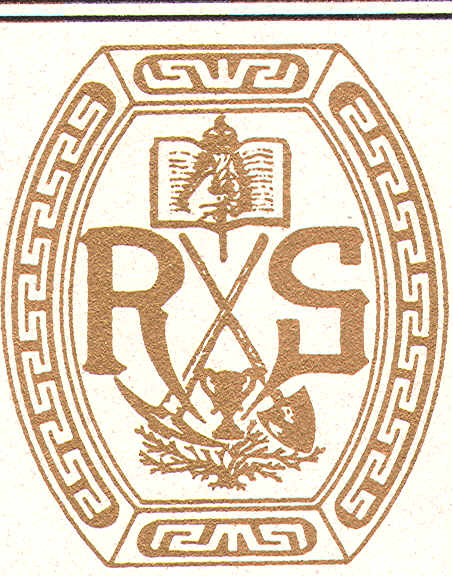 Requisition FormDate: Requested by: Requested by: Purpose of Request:Purpose of Request:Purpose of Request:Building(s):Building(s):Building(s):Classes Used For:                                                                  Number of students served: Classes Used For:                                                                  Number of students served: Classes Used For:                                                                  Number of students served: Funds used for purchase:     District         Title I         Title II           Title III (EL)        Title IV        21st Century        BOCES                        Perkins        Other ________________________Funds used for purchase:     District         Title I         Title II           Title III (EL)        Title IV        21st Century        BOCES                        Perkins        Other ________________________Budget Code(s) (if known):Funds used for purchase:     District         Title I         Title II           Title III (EL)        Title IV        21st Century        BOCES                        Perkins        Other ________________________Funds used for purchase:     District         Title I         Title II           Title III (EL)        Title IV        21st Century        BOCES                        Perkins        Other ________________________Funds used for purchase:     District         Title I         Title II           Title III (EL)        Title IV        21st Century        BOCES                        Perkins        Other ________________________Funds used for purchase:     District         Title I         Title II           Title III (EL)        Title IV        21st Century        BOCES                        Perkins        Other ________________________NameAddressCity, State, ZIPPhone #Fax#Fax#Fax#Fax#Fax#Web AddressItem DescriptionItem DescriptionItem DescriptionItem NumberItem NumberItem NumberQuantityUnit PriceTotalSubtotalSubtotalSubtotalShippingShippingShippingTotalTotalTotalDoes this Purchase exceed $1,000.00?Does this Purchase exceed $1,000.00?If yes, 3 competitive quotes or a sole source letter are required for any order over $1,000.00.If yes, 3 competitive quotes or a sole source letter are required for any order over $1,000.00.If yes, 3 competitive quotes or a sole source letter are required for any order over $1,000.00.If yes, 3 competitive quotes or a sole source letter are required for any order over $1,000.00.If yes, 3 competitive quotes or a sole source letter are required for any order over $1,000.00.If yes, 3 competitive quotes or a sole source letter are required for any order over $1,000.00.If yes, 3 competitive quotes or a sole source letter are required for any order over $1,000.00.Is a Facilities plan review needed? If you answer yes to any question below, YES- one is needed:Can air quality be affected?Does anything plug in to an outlet?Does the vendor not ship items on a pallet?Does any individual item weigh more than 1,000 pounds?Are any individual items more than 6 feet tall?Is there a space large enough in the building, or will this item block access to windows, electrical panels, etc.?Is a Facilities plan review needed? If you answer yes to any question below, YES- one is needed:Can air quality be affected?Does anything plug in to an outlet?Does the vendor not ship items on a pallet?Does any individual item weigh more than 1,000 pounds?Are any individual items more than 6 feet tall?Is there a space large enough in the building, or will this item block access to windows, electrical panels, etc.?Is a Facilities plan review needed? If you answer yes to any question below, YES- one is needed:Can air quality be affected?Does anything plug in to an outlet?Does the vendor not ship items on a pallet?Does any individual item weigh more than 1,000 pounds?Are any individual items more than 6 feet tall?Is there a space large enough in the building, or will this item block access to windows, electrical panels, etc.?Is a Facilities plan review needed? If you answer yes to any question below, YES- one is needed:Can air quality be affected?Does anything plug in to an outlet?Does the vendor not ship items on a pallet?Does any individual item weigh more than 1,000 pounds?Are any individual items more than 6 feet tall?Is there a space large enough in the building, or will this item block access to windows, electrical panels, etc.?Is a Facilities plan review needed? If you answer yes to any question below, YES- one is needed:Can air quality be affected?Does anything plug in to an outlet?Does the vendor not ship items on a pallet?Does any individual item weigh more than 1,000 pounds?Are any individual items more than 6 feet tall?Is there a space large enough in the building, or will this item block access to windows, electrical panels, etc.?If yes, a blank form is available on the District website under the CIA Department forms and should have all signatures and accompany this form and any quote(s) to be submitted.If yes, a blank form is available on the District website under the CIA Department forms and should have all signatures and accompany this form and any quote(s) to be submitted.If yes, a blank form is available on the District website under the CIA Department forms and should have all signatures and accompany this form and any quote(s) to be submitted.If yes, a blank form is available on the District website under the CIA Department forms and should have all signatures and accompany this form and any quote(s) to be submitted.Department Chair Signature (Only Required for Elementary Art, Music and PE) Date: Building Principal Signature:Date: 